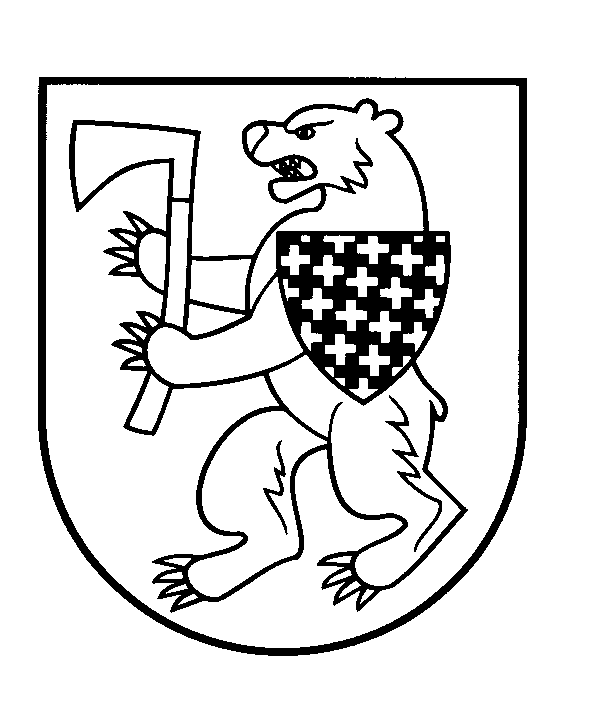 ŠIAULIŲ RAJONO SAVIVALDYBĖS TARYBASPRENDIMASDĖL ŠIAULIŲ R. KURŠĖNŲ MENO MOKYKLOS NUOSTATŲ PATVIRTINIMO2022 m. rugsėjo 6 d. Nr. T-318ŠiauliaiVadovaudamasi Lietuvos Respublikos vietos savivaldos įstatymo 18 straipsnio 1 dalimi, Lietuvos Respublikos švietimo įstatymo 43 straipsnio 3 dalimi,  Lietuvos Respublikos biudžetinių įstaigų įstatymo 4 straipsnio 3 dalies 1 punktu, 6 straipsnio 5 dalimi, Lietuvos Respublikos švietimo ir mokslo ministro 2011 m. birželio 29 d. įsakymu Nr. V-1164 ,,Dėl Nuostatų, įstatų ar statutų įforminimo reikalavimų patvirtinimo“, Šiaulių rajono savivaldybės taryba nusprendžia:1. Patvirtinti Šiaulių r. Kuršėnų meno mokyklos nuostatus (pridedama).2. Įgalioti Šiaulių r. Kuršėnų meno mokyklos direktorių Ramūną Snarskį pasirašyti pakeistus Šiaulių r. Kuršėnų meno mokyklos nuostatus ir iki 2022 m. spalio 1 d. įregistruoti juos Juridinių asmenų registre.3. Pripažinti netekusiu galios Šiaulių rajono savivaldybės tarybos 2021 m. gruodžio 21 d. sprendimą Nr. T-378 „Dėl Šiaulių r. Kuršėnų meno mokyklos nuostatų patvirtinimo“ nuo 2022 m. spalio 1 d. Šis sprendimas skelbiamas Teisės aktų registre ir gali būti skundžiamas Regionų apygardos administracinio teismo Šiaulių rūmams (Dvaro g. 80, Šiauliai) Lietuvos Respublikos administracinių bylų teisenos įstatymo nustatyta tvarka.Savivaldybės meras									Antanas Bezaras